Příloha č. XEfektivní multilateralismus Multilateralismus založený na předvídatelnosti a respektu k platným normám. Posílení multilateralismu a prosazování multilaterálního přístupu k řešení aktuálních globálních výzev. ČR v Evropské uniiSilná EU na globální scéně;Priority a zájmy ČR ve vztahu k rozšiřování EU a k Východnímu partnerství;Podpora EU partnerským zemím v souvislosti s COVID-19 (Team Europe);Příprava na CZ PRES EU 2022 vč. zintenzivnění spolupráce ČR s Francií a Švédskem;Nové příležitosti pro českou zahraniční politiku v kontextu Víceletého finančního rámce EU 2021-2027;Brexit a jeho dopady na fungování EU a na vybrané unijní politiky (zejm. SZBP, obchod, vnitřní trh). Bezpečnost Výstupy reflexního procesu a výstupů summitu NATO do koncepčních a strategických dokumentů NATO;Modernizace Vídeňského dokumentu jako jednoho z klíčových opatření k posilování bezpečnosti a důvěry v Evropě;Úsilí NATO na poli kontroly zbrojení a neproliferace, zejména ve vztahu k aktivitám Ruska v této oblasti;Akceschopná Společná bezpečnostní a obranná politika EU Zvyšování odolnosti EU, NATO, zemí západního Balkánu a Východního partnerství proti hybridním hrozbám, zejména v oblasti dezinformací a kybernetické bezpečnostiBezpečnostní narativ klimatické změny v českém prostředí;Budování partnerství v oblasti politiky klimatické bezpečnosti; Stabilizace kybernetického prostoru v jednáních OSN, OBSE, EU, NATO.Prosperita a udržitelný rozvoj Obchodní příležitosti pro české firmy v zahraničí v souvislosti s politikou EU „Green Recovery“; Humanitární pomoc a rozvojová spolupráce s přesahy do obchodně - ekonomické spolupráce v kontextu COVID-19; Rozvoj moderní ekonomické diplomacie ČR;Modernizace WTO a reakce na nové trendy globální ekonomiky vč. digitalizace;Naplňování Agendy 2030 OSN - globálních Cílů udržitelného rozvoje, se zvláštním důrazem na SDG 16 – Mír, spravedlnost a silné instituce, zejména otázka politické participace;Lidská práva a lidská důstojnost ČR jako platný hráč na multilaterálním poli - členství v Radě OSN pro lidská práva;Podpora demokracie a lidských práv ve světě;Strategická komunikace jako nástroj k posilování odolnosti společností, se zaměřením na lessons learned z pandemie COVID-19; Služba občanům a dobré jméno ČR Zvýšení standardu služeb pro CZ občany v zahraničí; Promítnutí Inovační strategie ČR do veřejné diplomacie;Naplňování aktualizované Koncepce jednotné prezentace ČR v zahraničí;Spolupráce orgánů státní správy při podpoře krajanských komunit; Program podpory českého kulturního dědictví v zahraničí (2021-25) a efektivní práce s novou krajanskou komunitou. 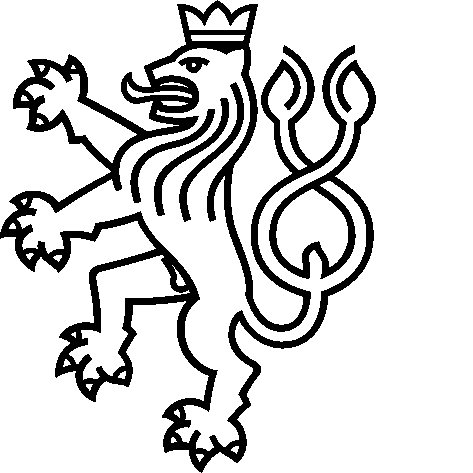 Ministerstvo zahraničních věcí
České republikyOdbor zahraničněpolitických analýz a plánování                  Loretánské nám. 5, 118 00 Praha 1tel.: +420 224 182708, fax: +420 224 182015                                 email:  ozap_dotace@mzv.czwww.mzv.czPriority zahraniční politiky ČR a mezinárodní vztahy Prioritní okruhy pro rok 2021